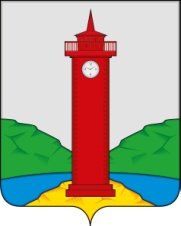 АДМИНИСТРАЦИЯ  СЕЛЬСКОГО ПОСЕЛЕНИЯ КУРУМОЧ МУНИЦИПАЛЬНОГО РАЙОНА ВОЛЖСКИЙ САМАРСКОЙ ОБЛАСТИПОСТАНОВЛЕНИЕ        от «29» апреля  2019  года   № 222                                                                                            О внесении изменений в Постановление Администрации сельского поселения Курумоч муниципального района Волжский Самарской области от  03.12.2015г № 187/1«Об утверждении Административного регламента  исполнения администрацией сельского поселения Курумоч муниципального района Волжский Самарской области муниципальной функции  «Организация и осуществление муниципального жилищного контроля на территории сельского поселения Курумоч»                                                          	В соответствии  с Федеральным законом от 06.10.2003 № 131-ФЗ «Об общих принципах организации местного самоуправления в Российской Федерации», Федеральным законом № 210-ФЗ от 27.07.2010 г. «Об организации предоставления государственных и муниципальных услуг», Жилищным кодексом Российской Федерации, Законом Самарской области от 09 ноября 2012 года № 111-ГД «О муниципальном жилищном контроле и взаимодействии органа регионального государственного жилищного надзора Самарской области с органами муниципального жилищного контроля»,  Положениями ст.20 Жилищного Кодекса  российской Федерации, Федеральным законом от 27.12.2018г № 558 – ФЗ «О внесении изменений в Жилищный кодекс российской Федерации в части упорядочения норм, регулирующих переустройство и (или) перепланировку  помещений в многоквартирном доме», Постановлением Главы сельского поселения Курумоч от 06.12.2012 года № 145 «Об утверждении Порядка разработки и утверждения  административных  регламентов  предоставления  муниципальных услуг администрацией сельского поселения Курумоч  муниципального района  Волжский Самарской  области  и подведомственными   муниципальному образованию  бюджетными учреждениями сельского поселения Курумоч», в целях обеспечения информационной открытости деятельности органов местного самоуправления, повышения качества и доступности предоставления муниципальных услуг, Администрация сельского поселения Курумоч муниципального района Волжский Самарской области, ПОСТАНОВЛЯЕТ:Внести в Постановление Администрации сельского поселения Курумоч муниципального района Волжский Самарской области от   03.12.2015г № 187/1 «Об утверждении Административного регламента  исполнения администрацией сельского поселения Курумоч муниципального района Волжский Самарской области муниципальной функции  «Организация и осуществление муниципального жилищного контроля на территории сельского поселения Курумоч» следующие изменения:Подпункт 2 пункта 2.2.2 регламента читать в следующей редакции:«2) беспрепятственно по предъявлении служебного удостоверения и копии распоряжения администрации  сельского поселения Курумоч о назначении проверки посещать территории и расположенные на них многоквартирные дома, помещения общего пользования многоквартирных домов, с согласия  собственников  помещений в многоквартирном доме, нанимателей жилых помещений по договорам социального найма, нанимателей   жилых помещений по договорам  найма  жилых помещений  жилищного фонда  социального использования посещать такие помещения  в многоквартирном доме и проводить их обследования.»В пункте 3.7.2. слова «жилого помещения» заменить на слова «помещения в многоквартирном доме».В подпункте г подпункта 2 пункта 3.4.9. слова «жилых помещений» заменить словами «помещений в многоквартирном доме».В подпункте д подпункта 2 пункта 3.4.9. слова «жилого помещения» заменить словами «помещения в многоквартирном доме».2. Опубликовать Административный регламент в ежемесячном информационном  вестнике «Вести  сельского поселения Курумоч», разместить  на официальном сайте администрации сельского поселения Курумоч муниципального района Волжский Самарской области – www.sp-kurumoch.ru в информационно- телекоммуникационной сети Интернет, внести сведения об административном регламенте в государственную информационную систему Самарской области «Реестр государственных и муниципальных услуг (функций) Самарской области.3. Настоящее постановление вступает в силу со дня его официального опубликования. 4.  Контроль за исполнением настоящего постановления оставляю за собой.Глава сельского поселения Курумоч 				О.Л. Катынский Кулешевская 3021917